ИНФОРМАЦИЯ!Уважаемые жители!Сообщаем Вам о том,  что с 17 июля 2017 Служба по работе с населением АО «СЭУ Трансинжстрой» (бухгалтерия и паспортный стол), ранее расположенная по адресу: Московская область, г. Одинцово,                            ул. Маршала Жукова, д. 36, изменяет фактический адрес местонахождения на следующий: Московская область, г. Одинцово, ул. Ново – Спортивная,   д. 4 корпус 1. Часы приема остаются без изменений.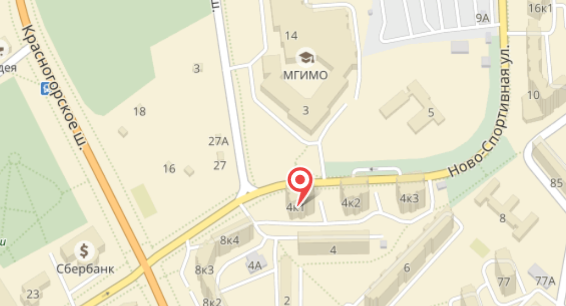 С уважением, Администрация  АО «СЭУ Трансинжстрой»